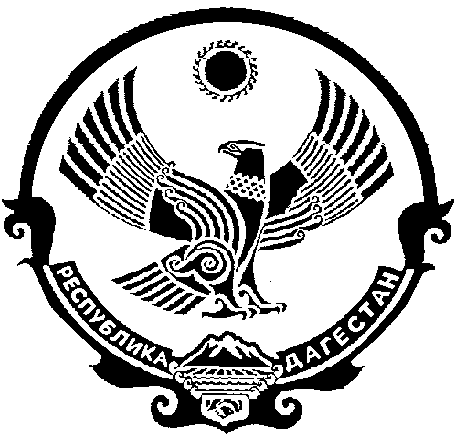                                    СОБРАНИЕ ДЕПУТАТОВ  МУНИЦИПАЛЬНОГО ОБРАЗОВАНИЯ «БЕЖТИНСКИЙ УЧАСТОК»368410, Республика Дагестан, Цунтинский район, с. Бежтат.: (872 2)55-23-01, 55-23-02, ф. 55-23-05, bezhta-mo@mail.ru,  admin@bezhta.ru                                                    РЕШЕНИЕ  от «30» декабрь 2016г.                                                 № 04 	Об утверждении структуры аппарата СД, администрации, Реестра должностей муниципальной службы администрации   МО «Бежтинский участок» на 2017г.       Согласно закону Российской Федерации № 131-ФЗ, Уставу МО «Бежтинский участок» Собрание депутатов МО «Бежтинский участок» выносит                                          Решение 1.Утвердить: а)  Перечень муниципальных должностей (Приложение № 01); б)  Структуру аппарата представительного органа       МО «Бежтинский участок» (Приложение №2) в)  Структуру администрации МО «Бежтинский Участок» (Приложение №3) г)  Реестр должностей муниципальной службы администрации     МО «Бежтинский участок» (Приложение №4) д)  Реестр должностей муниципальной службы, введенных за счет бюджета       РД в МО «Бежтинский участок» (Приложение №5) е)  Структуру работников администрации, относящихся к категории      немуниципальных служащих (Приложение №6) ж)  Предельная численность младшего обслуживающего персонала Администрации МО «Бежтинский участок» на 2017 год. (Приложение №7)2. Главе МО «Бежтинский участок» привести в соответствие нормативные акты и штатное расписание администрации МО «Бежтинский Участок».3. Данное решение опубликовать в газете «Бежтинский вестник» и разместить на официальном сайте администрации МО «Бежтинский участок» в сети Интернет.Председатель Собрания депутатовМО «Бежтинский участок»                                                   Курбанов С.З.                                                                                             Приложение № 1к решению Собрания депутатовМО «Бежтинский участок»от «30» декабрь 2016г.  №04                                    Перечень муниципальных служащих МО «Бежтинский участок» на 2016 г.                                                                                               Приложение №2 к решению Собрания депутатовМО «Бежтинский участок»от «30»декабрь 2016г.  № 04СТРУКТУРА  аппарата представительного органа МО «Бежтинский участок»  на 2016г.                                                                                              Приложение №3к решению Собрания депутатовМО  «Бежтинский участок»                                                                           от «30»декабрь 2016г.  №04                                                    Структураадминистрации  МО «Бежтинский участок»  на 2016г.                                                                                                      Приложение №4 к решению Собрания депутатовМО «Бежтинский участок»от «30»декабрь 2016г.  №04Реестр должностей муниципальной службы администрации МО  «Бежтинский участок»  на 2016г.                                                                                                                                    Приложение №5 к решению Собрания депутатовМО  «Бежтинский участок»от «30»декабрь  2016г.  №04Реестр должностей муниципальной службы, введенных за счет средств бюджета РД по Бежтинскому участку                                                                                                                          Приложение №6к решению Собрания депутатовМО «Бежтинский участок»от «30»декабрь 2016г.  №04Структура работников Администрации МО «Бежтинский участок», относящихся к категории немуниципальных служащих.                                                                                                                     Приложение №07 к решению Собрания депутатов МО «Бежтинский участок» от «30»  декабря 2016г. №04предельная численность младшего обслуживающего персонала Администрации МО «Бежтинский участок» на 2017 год.№ п/пНаименование должностиКоличество штатных единиц1.2.3.4.Глава МО «Бежтинский участок»Председатель  СД МО «Бежтинский участок»Депутат на постоянной основе СД МО «Бежтинский участок»    Председатель контрольно – счетной палаты МО «Бежтинский участок»1111Итого: 4№ п/пНаименование должностиКоличество штатных единиц1.2.3.4.Председатель СД МО «Бежтинский участок»Депутат на постоянной основе СД МО «Бежтинский участок»Ведущий специалист МО «Бежтинский участок»Специалист 2-й категории11111.2.Контрольно- счетная палатаПредседатель Инспектор  11Итого:6№ п/пНаименование должностейКоличество штатных единиц1.2.Глава МО Заместители главы администрации (до 100 тыс. чел.)133.4.5.6.Управделами Главный специалист архива Главный специалист по информационной технологии, Ведущий специалист по информационной технологии, 11117.8.9.Отдел экономики–Начальник отделаГлавный специалист отдела Ведущий специалист отдела 11110.Отдел образования, начальник 111.Отдел культуры, начальник 112. 13.14.15.16.Отдел финансов Начальник отдела Зам начальника отдела Главный специалист (бухгалтер) Ведущий специалистСпециалист 2-й категории 1111117. 18. 19. Отдел сельского хозяйстваНачальник отдела  Главный специалист Ведущий специалист11120.21.22.23.24.Организационно – кадровый отделНачальник отдела Юрист (гл. специалист)Уполномоченный по взаимосвязи с сель поселениями и обращениям граждан (вед. спец.)Уполномоченный по ГО ЧС и ЛПСБ ПБ, (глав. спец.)Главный специалист по управлению муниципальным имуществом, землеустройству, строительства и архитектуры1111125.26.27.Главный специалист по развитию спорта, туризма и по делам молодежиГлавный специалист по экологии и защите окружающей среды Главный специалист ЖКХ 11128.29.30.31.Главный специалист аппарата АТКВедущий специалист аппарата АТКВедущий специалист по электронной обработке и учету корреспонденции Гл. специалист по опеке и попечительству 111132.33.34.Главный спец по мобил-ой службе и рук-тель СРП Секретарь административной комиссииСекретарь комиссии по делам несовершеннолетних и защите прав детей11135.36.37.Отдел ЗАГСаНачальник Помощник ведущего специалиста  по учету корреспонденции (спец. 2-й категории)Делопроизводитель отдела ЗАГСа111Итого:39№ п/пНаименование должностейКоличество штатных единиц1.2. Высшая должность муниципальной службы:Глава администрации Заместители главы администрации (до 100 тыс. чел.) 13 3.4.5.6.7. 8.Главная должность муниципальной службы:Управделами Начальник отдела культуры Начальник отдела образования Начальник отдела экономикиНачальник отдела финансовНачальник отдела сельского хозяйстваНачальник организационно-кадрового отдела 11111119.Ведущая должность муниципальной службы:Зам. начальника отдела финансов110.11.12.13.14.15.16.17.18.19.20.21.22. 23. 24.25.26.27.28.29.30.31.Старшая должность муниципальной службы:Главный спец. архиваУполномоченный ГО, ЧС и ЛПСБ ПБ (главный спец.) Главный спец. отдела сельского хозяйства Ведущий спец. отдела сельского хозяйстваГлавный специалист финансового отдела Ведущий спец. финансового отделаГлавный спец. по информационной технологии Ведущий спец. по информационной технологииГлавный специалист ЖКХГлавный специалист по экологии и окружающей среды и учету транспорта Главный специалист по развитию спорта, туризму и  делам молодежиВед. специалист по электронной обработке и учету корреспонденции Главный специалист аппарата АТКВедущий специалист аппарата АТКГлавный специалист по управлению муниципальным имуществом, землеустройству, строительства и архитектурыУполномоченный по взаимосвязи с сельпоселениями  и обращениям граждан  (вед. спец.)Юрист (гл. спец.)Главный специалист по мобилизации населения Главный специалист экономического отдела Ведущий специалист экономического отдела Помощник ведущего специалиста по учету корреспонденции (спец. 2-й категории)Специалист 2-й категории финотдела1111111111111111111111Итого: 34№ п/пНаименование должностиКоличество штатных единиц1.2.3.4.Главная должность мун.службыЗаведующий отделом ЗАГСаВедущие должностиГл. специалист по опеке и попечительству;Секретарь административной комиссии Секретарь комиссии по делам несовершеннолетних и защите прав1111Итого:4№ п/пНаименование должностиКоличество штатных единиц1.2.3.4.5.6.Гл. бухгалтер Пом. бухгалтерКассирКомендант Секретарь гл. МО «БУ»Водитель гл. МО111111Итого:6№п/пНаименование должностиКоличество штатных единиц1.Оператор 1 (один)2.Электрик1(один)3.Водитель 1 (один)4.Уборщица 4 (четыре)5.Сторож 2(два)6.Истопница 2 (два) итого:11 шт.ед.